В соответствии с пунктом 9 статьи 20 Бюджетного кодекса Российской ФедерацииПРИКАЗЫВАЮ:1. Утвердить перечень кодов подвидов по видам доходов, главными администраторами которых являются органы органы местного самоуправления Ханкайского   муниципального   района (далее - главные администраторы) согласно приложению к настоящему приказу.2. Главным администраторам:2.1. Доводить до плательщиков полный код классификации доходов с учетом кода подвида доходов в соответствии с пунктом 1 настоящего приказа;2.2. Осуществлять возврат плательщикам излишне уплаченных сумм по коду классификации доходов с учетом кода подвида доходов, по которому поступила излишне уплаченная сумма.3. Отделу учёта и консолидированной отчётности финансового управления Администрации Ханкайского муниципального района в трехдневный срок со дня подписания приказа довести настоящий приказ до Управления Федерального казначейства по Приморскому краю, главных администраторов доходов.4. Разместить на официальном сайте органов местного самоуправления Ханкайского муниципального района в течение трех рабочих дней со дня его подписания.5. Обеспечить направление настоящего приказа в Думу Ханкайского муниципального района в течение семи дней со дня его принятия.6. Настоящий приказ вступает в силу с 06 июля 2019 года.7. Контроль за исполнением настоящего приказа оставляю за собой.                  Утвержден    приказом  финансового управления              от 04.07.2019   № 12ПЕРЕЧЕНЬ кодов подвидов по видам доходов, главными администраторами которых являются органы местного самоуправления Ханкайского   муниципального   района1. Коды подвидов по виду дохода 952 1 08 07150 01 0000 110 "Государственная пошлина за выдачу разрешения на установку рекламной конструкции", главным администратором которого является Администрация Ханкайского муниципального района Приморского края:1000 - сумма платежа (перерасчеты, недоимка и задолженность по платежу, в том числе отмененному);4000 - прочие поступления (в случае заполнения расчетного документа плательщиком с указанием кода подвида доходов, отличного от кода доходов 1000, 2000, 3000).2. Коды подвидов по виду дохода 952 1 16 90050 05 0000 140 "Прочие поступления от денежных взысканий (штрафов) и иных сумм в возмещение ущерба, зачисляемые в бюджеты муниципальных районов", главным администратором которого является Администрация Ханкайского муниципального района Приморского края:0010 – суммы штрафных санкций, пени начисляемые отделом градостроительства и земельных отношений;0020 – суммы штрафных санкций, пени начисляемые отделом имущественных отношений;0030 – суммы штрафных санкций, пени начисляемые комиссией по делам несовершеннолетних.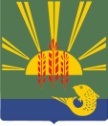 ФИНАНСОВОЕ УПРАВЛЕНИЕАДМИНИСТРАЦИИ ХАНКАЙСКОГО МУНИЦИПАЛЬНОГО РАЙОНА                                                                                                                                                                                                                                                                                                         ПРИМОРСКОГО КРАЯФИНАНСОВОЕ УПРАВЛЕНИЕАДМИНИСТРАЦИИ ХАНКАЙСКОГО МУНИЦИПАЛЬНОГО РАЙОНА                                                                                                                                                                                                                                                                                                         ПРИМОРСКОГО КРАЯФИНАНСОВОЕ УПРАВЛЕНИЕАДМИНИСТРАЦИИ ХАНКАЙСКОГО МУНИЦИПАЛЬНОГО РАЙОНА                                                                                                                                                                                                                                                                                                         ПРИМОРСКОГО КРАЯФИНАНСОВОЕ УПРАВЛЕНИЕАДМИНИСТРАЦИИ ХАНКАЙСКОГО МУНИЦИПАЛЬНОГО РАЙОНА                                                                                                                                                                                                                                                                                                         ПРИМОРСКОГО КРАЯПРИКАЗПРИКАЗПРИКАЗПРИКАЗ04.07.2019№№12с. Камень-Рыболовс. Камень-Рыболовс. Камень-Рыболовс. Камень-РыболовОб утверждении перечня кодов подвидов по видам доходов, главными администраторами которых являются органы местного самоуправления Ханкайского   муниципального   районаОб утверждении перечня кодов подвидов по видам доходов, главными администраторами которых являются органы местного самоуправления Ханкайского   муниципального   района